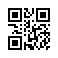 Strana:  1 z Strana:  1 z 11111Odběratel:Odběratel:Odběratel:Odběratel:Odběratel:Odběratel:Ústav teoretické a aplikované mechaniky AV ČR, v. v. i.
Prosecká 809/76
190 00 Praha 9
Česká republikaÚstav teoretické a aplikované mechaniky AV ČR, v. v. i.
Prosecká 809/76
190 00 Praha 9
Česká republikaÚstav teoretické a aplikované mechaniky AV ČR, v. v. i.
Prosecká 809/76
190 00 Praha 9
Česká republikaÚstav teoretické a aplikované mechaniky AV ČR, v. v. i.
Prosecká 809/76
190 00 Praha 9
Česká republikaÚstav teoretické a aplikované mechaniky AV ČR, v. v. i.
Prosecká 809/76
190 00 Praha 9
Česká republikaÚstav teoretické a aplikované mechaniky AV ČR, v. v. i.
Prosecká 809/76
190 00 Praha 9
Česká republikaÚstav teoretické a aplikované mechaniky AV ČR, v. v. i.
Prosecká 809/76
190 00 Praha 9
Česká republikaÚstav teoretické a aplikované mechaniky AV ČR, v. v. i.
Prosecká 809/76
190 00 Praha 9
Česká republikaÚstav teoretické a aplikované mechaniky AV ČR, v. v. i.
Prosecká 809/76
190 00 Praha 9
Česká republikaÚstav teoretické a aplikované mechaniky AV ČR, v. v. i.
Prosecká 809/76
190 00 Praha 9
Česká republikaÚstav teoretické a aplikované mechaniky AV ČR, v. v. i.
Prosecká 809/76
190 00 Praha 9
Česká republikaÚstav teoretické a aplikované mechaniky AV ČR, v. v. i.
Prosecká 809/76
190 00 Praha 9
Česká republikaPID:PID:PID:PID:PID:Odběratel:Odběratel:Odběratel:Ústav teoretické a aplikované mechaniky AV ČR, v. v. i.
Prosecká 809/76
190 00 Praha 9
Česká republikaÚstav teoretické a aplikované mechaniky AV ČR, v. v. i.
Prosecká 809/76
190 00 Praha 9
Česká republikaÚstav teoretické a aplikované mechaniky AV ČR, v. v. i.
Prosecká 809/76
190 00 Praha 9
Česká republikaÚstav teoretické a aplikované mechaniky AV ČR, v. v. i.
Prosecká 809/76
190 00 Praha 9
Česká republikaÚstav teoretické a aplikované mechaniky AV ČR, v. v. i.
Prosecká 809/76
190 00 Praha 9
Česká republikaÚstav teoretické a aplikované mechaniky AV ČR, v. v. i.
Prosecká 809/76
190 00 Praha 9
Česká republikaÚstav teoretické a aplikované mechaniky AV ČR, v. v. i.
Prosecká 809/76
190 00 Praha 9
Česká republikaÚstav teoretické a aplikované mechaniky AV ČR, v. v. i.
Prosecká 809/76
190 00 Praha 9
Česká republikaÚstav teoretické a aplikované mechaniky AV ČR, v. v. i.
Prosecká 809/76
190 00 Praha 9
Česká republikaÚstav teoretické a aplikované mechaniky AV ČR, v. v. i.
Prosecká 809/76
190 00 Praha 9
Česká republikaÚstav teoretické a aplikované mechaniky AV ČR, v. v. i.
Prosecká 809/76
190 00 Praha 9
Česká republikaÚstav teoretické a aplikované mechaniky AV ČR, v. v. i.
Prosecká 809/76
190 00 Praha 9
Česká republikaPID:PID:PID:PID:PID:2201030522010305Odběratel:Odběratel:Odběratel:Ústav teoretické a aplikované mechaniky AV ČR, v. v. i.
Prosecká 809/76
190 00 Praha 9
Česká republikaÚstav teoretické a aplikované mechaniky AV ČR, v. v. i.
Prosecká 809/76
190 00 Praha 9
Česká republikaÚstav teoretické a aplikované mechaniky AV ČR, v. v. i.
Prosecká 809/76
190 00 Praha 9
Česká republikaÚstav teoretické a aplikované mechaniky AV ČR, v. v. i.
Prosecká 809/76
190 00 Praha 9
Česká republikaÚstav teoretické a aplikované mechaniky AV ČR, v. v. i.
Prosecká 809/76
190 00 Praha 9
Česká republikaÚstav teoretické a aplikované mechaniky AV ČR, v. v. i.
Prosecká 809/76
190 00 Praha 9
Česká republikaÚstav teoretické a aplikované mechaniky AV ČR, v. v. i.
Prosecká 809/76
190 00 Praha 9
Česká republikaÚstav teoretické a aplikované mechaniky AV ČR, v. v. i.
Prosecká 809/76
190 00 Praha 9
Česká republikaÚstav teoretické a aplikované mechaniky AV ČR, v. v. i.
Prosecká 809/76
190 00 Praha 9
Česká republikaÚstav teoretické a aplikované mechaniky AV ČR, v. v. i.
Prosecká 809/76
190 00 Praha 9
Česká republikaÚstav teoretické a aplikované mechaniky AV ČR, v. v. i.
Prosecká 809/76
190 00 Praha 9
Česká republikaÚstav teoretické a aplikované mechaniky AV ČR, v. v. i.
Prosecká 809/76
190 00 Praha 9
Česká republikaPID:PID:PID:PID:PID:2201030522010305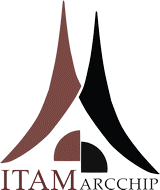 Ústav teoretické a aplikované mechaniky AV ČR, v. v. i.
Prosecká 809/76
190 00 Praha 9
Česká republikaÚstav teoretické a aplikované mechaniky AV ČR, v. v. i.
Prosecká 809/76
190 00 Praha 9
Česká republikaÚstav teoretické a aplikované mechaniky AV ČR, v. v. i.
Prosecká 809/76
190 00 Praha 9
Česká republikaÚstav teoretické a aplikované mechaniky AV ČR, v. v. i.
Prosecká 809/76
190 00 Praha 9
Česká republikaÚstav teoretické a aplikované mechaniky AV ČR, v. v. i.
Prosecká 809/76
190 00 Praha 9
Česká republikaÚstav teoretické a aplikované mechaniky AV ČR, v. v. i.
Prosecká 809/76
190 00 Praha 9
Česká republikaÚstav teoretické a aplikované mechaniky AV ČR, v. v. i.
Prosecká 809/76
190 00 Praha 9
Česká republikaÚstav teoretické a aplikované mechaniky AV ČR, v. v. i.
Prosecká 809/76
190 00 Praha 9
Česká republikaÚstav teoretické a aplikované mechaniky AV ČR, v. v. i.
Prosecká 809/76
190 00 Praha 9
Česká republikaÚstav teoretické a aplikované mechaniky AV ČR, v. v. i.
Prosecká 809/76
190 00 Praha 9
Česká republikaÚstav teoretické a aplikované mechaniky AV ČR, v. v. i.
Prosecká 809/76
190 00 Praha 9
Česká republikaÚstav teoretické a aplikované mechaniky AV ČR, v. v. i.
Prosecká 809/76
190 00 Praha 9
Česká republikaSmlouva:Smlouva:Smlouva:Smlouva:Smlouva:2201030522010305Ústav teoretické a aplikované mechaniky AV ČR, v. v. i.
Prosecká 809/76
190 00 Praha 9
Česká republikaÚstav teoretické a aplikované mechaniky AV ČR, v. v. i.
Prosecká 809/76
190 00 Praha 9
Česká republikaÚstav teoretické a aplikované mechaniky AV ČR, v. v. i.
Prosecká 809/76
190 00 Praha 9
Česká republikaÚstav teoretické a aplikované mechaniky AV ČR, v. v. i.
Prosecká 809/76
190 00 Praha 9
Česká republikaÚstav teoretické a aplikované mechaniky AV ČR, v. v. i.
Prosecká 809/76
190 00 Praha 9
Česká republikaÚstav teoretické a aplikované mechaniky AV ČR, v. v. i.
Prosecká 809/76
190 00 Praha 9
Česká republikaÚstav teoretické a aplikované mechaniky AV ČR, v. v. i.
Prosecká 809/76
190 00 Praha 9
Česká republikaÚstav teoretické a aplikované mechaniky AV ČR, v. v. i.
Prosecká 809/76
190 00 Praha 9
Česká republikaÚstav teoretické a aplikované mechaniky AV ČR, v. v. i.
Prosecká 809/76
190 00 Praha 9
Česká republikaÚstav teoretické a aplikované mechaniky AV ČR, v. v. i.
Prosecká 809/76
190 00 Praha 9
Česká republikaÚstav teoretické a aplikované mechaniky AV ČR, v. v. i.
Prosecká 809/76
190 00 Praha 9
Česká republikaÚstav teoretické a aplikované mechaniky AV ČR, v. v. i.
Prosecká 809/76
190 00 Praha 9
Česká republika2201030522010305Ústav teoretické a aplikované mechaniky AV ČR, v. v. i.
Prosecká 809/76
190 00 Praha 9
Česká republikaÚstav teoretické a aplikované mechaniky AV ČR, v. v. i.
Prosecká 809/76
190 00 Praha 9
Česká republikaÚstav teoretické a aplikované mechaniky AV ČR, v. v. i.
Prosecká 809/76
190 00 Praha 9
Česká republikaÚstav teoretické a aplikované mechaniky AV ČR, v. v. i.
Prosecká 809/76
190 00 Praha 9
Česká republikaÚstav teoretické a aplikované mechaniky AV ČR, v. v. i.
Prosecká 809/76
190 00 Praha 9
Česká republikaÚstav teoretické a aplikované mechaniky AV ČR, v. v. i.
Prosecká 809/76
190 00 Praha 9
Česká republikaÚstav teoretické a aplikované mechaniky AV ČR, v. v. i.
Prosecká 809/76
190 00 Praha 9
Česká republikaÚstav teoretické a aplikované mechaniky AV ČR, v. v. i.
Prosecká 809/76
190 00 Praha 9
Česká republikaÚstav teoretické a aplikované mechaniky AV ČR, v. v. i.
Prosecká 809/76
190 00 Praha 9
Česká republikaÚstav teoretické a aplikované mechaniky AV ČR, v. v. i.
Prosecká 809/76
190 00 Praha 9
Česká republikaÚstav teoretické a aplikované mechaniky AV ČR, v. v. i.
Prosecká 809/76
190 00 Praha 9
Česká republikaÚstav teoretické a aplikované mechaniky AV ČR, v. v. i.
Prosecká 809/76
190 00 Praha 9
Česká republikaČíslo účtu:Číslo účtu:Číslo účtu:Číslo účtu:Číslo účtu:2201030522010305Ústav teoretické a aplikované mechaniky AV ČR, v. v. i.
Prosecká 809/76
190 00 Praha 9
Česká republikaÚstav teoretické a aplikované mechaniky AV ČR, v. v. i.
Prosecká 809/76
190 00 Praha 9
Česká republikaÚstav teoretické a aplikované mechaniky AV ČR, v. v. i.
Prosecká 809/76
190 00 Praha 9
Česká republikaÚstav teoretické a aplikované mechaniky AV ČR, v. v. i.
Prosecká 809/76
190 00 Praha 9
Česká republikaÚstav teoretické a aplikované mechaniky AV ČR, v. v. i.
Prosecká 809/76
190 00 Praha 9
Česká republikaÚstav teoretické a aplikované mechaniky AV ČR, v. v. i.
Prosecká 809/76
190 00 Praha 9
Česká republikaÚstav teoretické a aplikované mechaniky AV ČR, v. v. i.
Prosecká 809/76
190 00 Praha 9
Česká republikaÚstav teoretické a aplikované mechaniky AV ČR, v. v. i.
Prosecká 809/76
190 00 Praha 9
Česká republikaÚstav teoretické a aplikované mechaniky AV ČR, v. v. i.
Prosecká 809/76
190 00 Praha 9
Česká republikaÚstav teoretické a aplikované mechaniky AV ČR, v. v. i.
Prosecká 809/76
190 00 Praha 9
Česká republikaÚstav teoretické a aplikované mechaniky AV ČR, v. v. i.
Prosecká 809/76
190 00 Praha 9
Česká republikaÚstav teoretické a aplikované mechaniky AV ČR, v. v. i.
Prosecká 809/76
190 00 Praha 9
Česká republikaPeněžní ústav:Peněžní ústav:Peněžní ústav:Peněžní ústav:Peněžní ústav:2201030522010305Ústav teoretické a aplikované mechaniky AV ČR, v. v. i.
Prosecká 809/76
190 00 Praha 9
Česká republikaÚstav teoretické a aplikované mechaniky AV ČR, v. v. i.
Prosecká 809/76
190 00 Praha 9
Česká republikaÚstav teoretické a aplikované mechaniky AV ČR, v. v. i.
Prosecká 809/76
190 00 Praha 9
Česká republikaÚstav teoretické a aplikované mechaniky AV ČR, v. v. i.
Prosecká 809/76
190 00 Praha 9
Česká republikaÚstav teoretické a aplikované mechaniky AV ČR, v. v. i.
Prosecká 809/76
190 00 Praha 9
Česká republikaÚstav teoretické a aplikované mechaniky AV ČR, v. v. i.
Prosecká 809/76
190 00 Praha 9
Česká republikaÚstav teoretické a aplikované mechaniky AV ČR, v. v. i.
Prosecká 809/76
190 00 Praha 9
Česká republikaÚstav teoretické a aplikované mechaniky AV ČR, v. v. i.
Prosecká 809/76
190 00 Praha 9
Česká republikaÚstav teoretické a aplikované mechaniky AV ČR, v. v. i.
Prosecká 809/76
190 00 Praha 9
Česká republikaÚstav teoretické a aplikované mechaniky AV ČR, v. v. i.
Prosecká 809/76
190 00 Praha 9
Česká republikaÚstav teoretické a aplikované mechaniky AV ČR, v. v. i.
Prosecká 809/76
190 00 Praha 9
Česká republikaÚstav teoretické a aplikované mechaniky AV ČR, v. v. i.
Prosecká 809/76
190 00 Praha 9
Česká republika22010305220103052201030522010305Dodavatel:Dodavatel:Dodavatel:Dodavatel:Dodavatel:Dodavatel:Dodavatel:2201030522010305DIČ:DIČ:DIČ:CZ68378297CZ68378297CZ68378297CZ68378297Dodavatel:Dodavatel:Dodavatel:Dodavatel:Dodavatel:Dodavatel:Dodavatel:2201030522010305DIČ:DIČ:DIČ:CZ68378297CZ68378297CZ68378297CZ68378297IČ:IČ:2772039027720390277203902772039027720390DIČ:DIČ:CZ27720390CZ27720390CZ27720390CZ27720390CZ277203902201030522010305IČ:IČ:IČ:68378297683782976837829768378297IČ:IČ:2772039027720390277203902772039027720390DIČ:DIČ:CZ27720390CZ27720390CZ27720390CZ27720390CZ277203902201030522010305IČ:IČ:IČ:683782976837829768378297683782972201030522010305IČ:IČ:IČ:683782976837829768378297683782972201030522010305IČ:IČ:IČ:6837829768378297683782976837829722010305220103052201030522010305Konečný příjemce:Konečný příjemce:Konečný příjemce:Konečný příjemce:Konečný příjemce:Konečný příjemce:Konečný příjemce:Konečný příjemce:Konečný příjemce:Konečný příjemce:220103052201030522010305220103052201030522010305Platnost objednávky do:Platnost objednávky do:Platnost objednávky do:Platnost objednávky do:Platnost objednávky do:Platnost objednávky do:Platnost objednávky do:Platnost objednávky do:31.10.202231.10.202231.10.202231.10.2022Termín dodání:Termín dodání:Termín dodání:Termín dodání:Termín dodání:Termín dodání:Termín dodání:31.10.202231.10.202231.10.202231.10.2022Forma úhrady:Forma úhrady:Forma úhrady:Forma úhrady:Forma úhrady:Forma úhrady:Forma úhrady:PříkazemPříkazemPříkazemPříkazemForma úhrady:Forma úhrady:Forma úhrady:Forma úhrady:Forma úhrady:Forma úhrady:Forma úhrady:PříkazemPříkazemPříkazemPříkazemForma úhrady:Forma úhrady:Forma úhrady:Forma úhrady:Forma úhrady:Forma úhrady:Forma úhrady:PříkazemPříkazemPříkazemPříkazemTermín úhrady:Termín úhrady:Termín úhrady:Termín úhrady:Termín úhrady:Termín úhrady:Termín úhrady:Termín úhrady:Termín úhrady:Termín úhrady:Termín úhrady:Termín úhrady:Termín úhrady:Termín úhrady:Dovolujeme si Vás požádat, abyste při fakturaci vždy uváděli naše číslo objednávky. Daňový doklad související s tímto obchodním případem zasílejte, prosím, na e-mailovou adresu "faktury@itam.cas.cz". Dovolujeme si Vás požádat, abyste při fakturaci vždy uváděli naše číslo objednávky. Daňový doklad související s tímto obchodním případem zasílejte, prosím, na e-mailovou adresu "faktury@itam.cas.cz". Dovolujeme si Vás požádat, abyste při fakturaci vždy uváděli naše číslo objednávky. Daňový doklad související s tímto obchodním případem zasílejte, prosím, na e-mailovou adresu "faktury@itam.cas.cz". Dovolujeme si Vás požádat, abyste při fakturaci vždy uváděli naše číslo objednávky. Daňový doklad související s tímto obchodním případem zasílejte, prosím, na e-mailovou adresu "faktury@itam.cas.cz". Dovolujeme si Vás požádat, abyste při fakturaci vždy uváděli naše číslo objednávky. Daňový doklad související s tímto obchodním případem zasílejte, prosím, na e-mailovou adresu "faktury@itam.cas.cz". Dovolujeme si Vás požádat, abyste při fakturaci vždy uváděli naše číslo objednávky. Daňový doklad související s tímto obchodním případem zasílejte, prosím, na e-mailovou adresu "faktury@itam.cas.cz". Dovolujeme si Vás požádat, abyste při fakturaci vždy uváděli naše číslo objednávky. Daňový doklad související s tímto obchodním případem zasílejte, prosím, na e-mailovou adresu "faktury@itam.cas.cz". Dovolujeme si Vás požádat, abyste při fakturaci vždy uváděli naše číslo objednávky. Daňový doklad související s tímto obchodním případem zasílejte, prosím, na e-mailovou adresu "faktury@itam.cas.cz". Dovolujeme si Vás požádat, abyste při fakturaci vždy uváděli naše číslo objednávky. Daňový doklad související s tímto obchodním případem zasílejte, prosím, na e-mailovou adresu "faktury@itam.cas.cz". Dovolujeme si Vás požádat, abyste při fakturaci vždy uváděli naše číslo objednávky. Daňový doklad související s tímto obchodním případem zasílejte, prosím, na e-mailovou adresu "faktury@itam.cas.cz". Dovolujeme si Vás požádat, abyste při fakturaci vždy uváděli naše číslo objednávky. Daňový doklad související s tímto obchodním případem zasílejte, prosím, na e-mailovou adresu "faktury@itam.cas.cz". Dovolujeme si Vás požádat, abyste při fakturaci vždy uváděli naše číslo objednávky. Daňový doklad související s tímto obchodním případem zasílejte, prosím, na e-mailovou adresu "faktury@itam.cas.cz". Dovolujeme si Vás požádat, abyste při fakturaci vždy uváděli naše číslo objednávky. Daňový doklad související s tímto obchodním případem zasílejte, prosím, na e-mailovou adresu "faktury@itam.cas.cz". Dovolujeme si Vás požádat, abyste při fakturaci vždy uváděli naše číslo objednávky. Daňový doklad související s tímto obchodním případem zasílejte, prosím, na e-mailovou adresu "faktury@itam.cas.cz". Dovolujeme si Vás požádat, abyste při fakturaci vždy uváděli naše číslo objednávky. Daňový doklad související s tímto obchodním případem zasílejte, prosím, na e-mailovou adresu "faktury@itam.cas.cz". Dovolujeme si Vás požádat, abyste při fakturaci vždy uváděli naše číslo objednávky. Daňový doklad související s tímto obchodním případem zasílejte, prosím, na e-mailovou adresu "faktury@itam.cas.cz". Dovolujeme si Vás požádat, abyste při fakturaci vždy uváděli naše číslo objednávky. Daňový doklad související s tímto obchodním případem zasílejte, prosím, na e-mailovou adresu "faktury@itam.cas.cz". Dovolujeme si Vás požádat, abyste při fakturaci vždy uváděli naše číslo objednávky. Daňový doklad související s tímto obchodním případem zasílejte, prosím, na e-mailovou adresu "faktury@itam.cas.cz". Dovolujeme si Vás požádat, abyste při fakturaci vždy uváděli naše číslo objednávky. Daňový doklad související s tímto obchodním případem zasílejte, prosím, na e-mailovou adresu "faktury@itam.cas.cz". Dovolujeme si Vás požádat, abyste při fakturaci vždy uváděli naše číslo objednávky. Daňový doklad související s tímto obchodním případem zasílejte, prosím, na e-mailovou adresu "faktury@itam.cas.cz". Dovolujeme si Vás požádat, abyste při fakturaci vždy uváděli naše číslo objednávky. Daňový doklad související s tímto obchodním případem zasílejte, prosím, na e-mailovou adresu "faktury@itam.cas.cz". Dovolujeme si Vás požádat, abyste při fakturaci vždy uváděli naše číslo objednávky. Daňový doklad související s tímto obchodním případem zasílejte, prosím, na e-mailovou adresu "faktury@itam.cas.cz". Dovolujeme si Vás požádat, abyste při fakturaci vždy uváděli naše číslo objednávky. Daňový doklad související s tímto obchodním případem zasílejte, prosím, na e-mailovou adresu "faktury@itam.cas.cz". Dovolujeme si Vás požádat, abyste při fakturaci vždy uváděli naše číslo objednávky. Daňový doklad související s tímto obchodním případem zasílejte, prosím, na e-mailovou adresu "faktury@itam.cas.cz". Dovolujeme si Vás požádat, abyste při fakturaci vždy uváděli naše číslo objednávky. Daňový doklad související s tímto obchodním případem zasílejte, prosím, na e-mailovou adresu "faktury@itam.cas.cz". Dovolujeme si Vás požádat, abyste při fakturaci vždy uváděli naše číslo objednávky. Daňový doklad související s tímto obchodním případem zasílejte, prosím, na e-mailovou adresu "faktury@itam.cas.cz". Dovolujeme si Vás požádat, abyste při fakturaci vždy uváděli naše číslo objednávky. Daňový doklad související s tímto obchodním případem zasílejte, prosím, na e-mailovou adresu "faktury@itam.cas.cz". Pro projekt CZ.02.1.01/0.0/0.0/16_019/0000766 Inženýrské aplikace fyziky mikrosvěta objednáváme u Vás následující. Celé označení projektu uvádějte, prosím, na všech souvisejících dokladech. Smluvní strany souhlasí s uveřejněním této smlouvy v registru smluv podle zákona č. 340/2015 Sb., o registru smluv, které zajistí ÚTAM AV ČR, v. v. i.; pokud některá ze smluvních stran považuje některé informace uvedené ve smlouvě za osobní údaj či za obchodní tajemství, či údaje, které je možné neuveřejnit podle zákona, musí takové informace výslovně takto označit v průběhu kontraktačního procesu.Pro projekt CZ.02.1.01/0.0/0.0/16_019/0000766 Inženýrské aplikace fyziky mikrosvěta objednáváme u Vás následující. Celé označení projektu uvádějte, prosím, na všech souvisejících dokladech. Smluvní strany souhlasí s uveřejněním této smlouvy v registru smluv podle zákona č. 340/2015 Sb., o registru smluv, které zajistí ÚTAM AV ČR, v. v. i.; pokud některá ze smluvních stran považuje některé informace uvedené ve smlouvě za osobní údaj či za obchodní tajemství, či údaje, které je možné neuveřejnit podle zákona, musí takové informace výslovně takto označit v průběhu kontraktačního procesu.Pro projekt CZ.02.1.01/0.0/0.0/16_019/0000766 Inženýrské aplikace fyziky mikrosvěta objednáváme u Vás následující. Celé označení projektu uvádějte, prosím, na všech souvisejících dokladech. Smluvní strany souhlasí s uveřejněním této smlouvy v registru smluv podle zákona č. 340/2015 Sb., o registru smluv, které zajistí ÚTAM AV ČR, v. v. i.; pokud některá ze smluvních stran považuje některé informace uvedené ve smlouvě za osobní údaj či za obchodní tajemství, či údaje, které je možné neuveřejnit podle zákona, musí takové informace výslovně takto označit v průběhu kontraktačního procesu.Pro projekt CZ.02.1.01/0.0/0.0/16_019/0000766 Inženýrské aplikace fyziky mikrosvěta objednáváme u Vás následující. Celé označení projektu uvádějte, prosím, na všech souvisejících dokladech. Smluvní strany souhlasí s uveřejněním této smlouvy v registru smluv podle zákona č. 340/2015 Sb., o registru smluv, které zajistí ÚTAM AV ČR, v. v. i.; pokud některá ze smluvních stran považuje některé informace uvedené ve smlouvě za osobní údaj či za obchodní tajemství, či údaje, které je možné neuveřejnit podle zákona, musí takové informace výslovně takto označit v průběhu kontraktačního procesu.Pro projekt CZ.02.1.01/0.0/0.0/16_019/0000766 Inženýrské aplikace fyziky mikrosvěta objednáváme u Vás následující. Celé označení projektu uvádějte, prosím, na všech souvisejících dokladech. Smluvní strany souhlasí s uveřejněním této smlouvy v registru smluv podle zákona č. 340/2015 Sb., o registru smluv, které zajistí ÚTAM AV ČR, v. v. i.; pokud některá ze smluvních stran považuje některé informace uvedené ve smlouvě za osobní údaj či za obchodní tajemství, či údaje, které je možné neuveřejnit podle zákona, musí takové informace výslovně takto označit v průběhu kontraktačního procesu.Pro projekt CZ.02.1.01/0.0/0.0/16_019/0000766 Inženýrské aplikace fyziky mikrosvěta objednáváme u Vás následující. Celé označení projektu uvádějte, prosím, na všech souvisejících dokladech. Smluvní strany souhlasí s uveřejněním této smlouvy v registru smluv podle zákona č. 340/2015 Sb., o registru smluv, které zajistí ÚTAM AV ČR, v. v. i.; pokud některá ze smluvních stran považuje některé informace uvedené ve smlouvě za osobní údaj či za obchodní tajemství, či údaje, které je možné neuveřejnit podle zákona, musí takové informace výslovně takto označit v průběhu kontraktačního procesu.Pro projekt CZ.02.1.01/0.0/0.0/16_019/0000766 Inženýrské aplikace fyziky mikrosvěta objednáváme u Vás následující. Celé označení projektu uvádějte, prosím, na všech souvisejících dokladech. Smluvní strany souhlasí s uveřejněním této smlouvy v registru smluv podle zákona č. 340/2015 Sb., o registru smluv, které zajistí ÚTAM AV ČR, v. v. i.; pokud některá ze smluvních stran považuje některé informace uvedené ve smlouvě za osobní údaj či za obchodní tajemství, či údaje, které je možné neuveřejnit podle zákona, musí takové informace výslovně takto označit v průběhu kontraktačního procesu.Pro projekt CZ.02.1.01/0.0/0.0/16_019/0000766 Inženýrské aplikace fyziky mikrosvěta objednáváme u Vás následující. Celé označení projektu uvádějte, prosím, na všech souvisejících dokladech. Smluvní strany souhlasí s uveřejněním této smlouvy v registru smluv podle zákona č. 340/2015 Sb., o registru smluv, které zajistí ÚTAM AV ČR, v. v. i.; pokud některá ze smluvních stran považuje některé informace uvedené ve smlouvě za osobní údaj či za obchodní tajemství, či údaje, které je možné neuveřejnit podle zákona, musí takové informace výslovně takto označit v průběhu kontraktačního procesu.Pro projekt CZ.02.1.01/0.0/0.0/16_019/0000766 Inženýrské aplikace fyziky mikrosvěta objednáváme u Vás následující. Celé označení projektu uvádějte, prosím, na všech souvisejících dokladech. Smluvní strany souhlasí s uveřejněním této smlouvy v registru smluv podle zákona č. 340/2015 Sb., o registru smluv, které zajistí ÚTAM AV ČR, v. v. i.; pokud některá ze smluvních stran považuje některé informace uvedené ve smlouvě za osobní údaj či za obchodní tajemství, či údaje, které je možné neuveřejnit podle zákona, musí takové informace výslovně takto označit v průběhu kontraktačního procesu.Pro projekt CZ.02.1.01/0.0/0.0/16_019/0000766 Inženýrské aplikace fyziky mikrosvěta objednáváme u Vás následující. Celé označení projektu uvádějte, prosím, na všech souvisejících dokladech. Smluvní strany souhlasí s uveřejněním této smlouvy v registru smluv podle zákona č. 340/2015 Sb., o registru smluv, které zajistí ÚTAM AV ČR, v. v. i.; pokud některá ze smluvních stran považuje některé informace uvedené ve smlouvě za osobní údaj či za obchodní tajemství, či údaje, které je možné neuveřejnit podle zákona, musí takové informace výslovně takto označit v průběhu kontraktačního procesu.Pro projekt CZ.02.1.01/0.0/0.0/16_019/0000766 Inženýrské aplikace fyziky mikrosvěta objednáváme u Vás následující. Celé označení projektu uvádějte, prosím, na všech souvisejících dokladech. Smluvní strany souhlasí s uveřejněním této smlouvy v registru smluv podle zákona č. 340/2015 Sb., o registru smluv, které zajistí ÚTAM AV ČR, v. v. i.; pokud některá ze smluvních stran považuje některé informace uvedené ve smlouvě za osobní údaj či za obchodní tajemství, či údaje, které je možné neuveřejnit podle zákona, musí takové informace výslovně takto označit v průběhu kontraktačního procesu.Pro projekt CZ.02.1.01/0.0/0.0/16_019/0000766 Inženýrské aplikace fyziky mikrosvěta objednáváme u Vás následující. Celé označení projektu uvádějte, prosím, na všech souvisejících dokladech. Smluvní strany souhlasí s uveřejněním této smlouvy v registru smluv podle zákona č. 340/2015 Sb., o registru smluv, které zajistí ÚTAM AV ČR, v. v. i.; pokud některá ze smluvních stran považuje některé informace uvedené ve smlouvě za osobní údaj či za obchodní tajemství, či údaje, které je možné neuveřejnit podle zákona, musí takové informace výslovně takto označit v průběhu kontraktačního procesu.Pro projekt CZ.02.1.01/0.0/0.0/16_019/0000766 Inženýrské aplikace fyziky mikrosvěta objednáváme u Vás následující. Celé označení projektu uvádějte, prosím, na všech souvisejících dokladech. Smluvní strany souhlasí s uveřejněním této smlouvy v registru smluv podle zákona č. 340/2015 Sb., o registru smluv, které zajistí ÚTAM AV ČR, v. v. i.; pokud některá ze smluvních stran považuje některé informace uvedené ve smlouvě za osobní údaj či za obchodní tajemství, či údaje, které je možné neuveřejnit podle zákona, musí takové informace výslovně takto označit v průběhu kontraktačního procesu.Pro projekt CZ.02.1.01/0.0/0.0/16_019/0000766 Inženýrské aplikace fyziky mikrosvěta objednáváme u Vás následující. Celé označení projektu uvádějte, prosím, na všech souvisejících dokladech. Smluvní strany souhlasí s uveřejněním této smlouvy v registru smluv podle zákona č. 340/2015 Sb., o registru smluv, které zajistí ÚTAM AV ČR, v. v. i.; pokud některá ze smluvních stran považuje některé informace uvedené ve smlouvě za osobní údaj či za obchodní tajemství, či údaje, které je možné neuveřejnit podle zákona, musí takové informace výslovně takto označit v průběhu kontraktačního procesu.Pro projekt CZ.02.1.01/0.0/0.0/16_019/0000766 Inženýrské aplikace fyziky mikrosvěta objednáváme u Vás následující. Celé označení projektu uvádějte, prosím, na všech souvisejících dokladech. Smluvní strany souhlasí s uveřejněním této smlouvy v registru smluv podle zákona č. 340/2015 Sb., o registru smluv, které zajistí ÚTAM AV ČR, v. v. i.; pokud některá ze smluvních stran považuje některé informace uvedené ve smlouvě za osobní údaj či za obchodní tajemství, či údaje, které je možné neuveřejnit podle zákona, musí takové informace výslovně takto označit v průběhu kontraktačního procesu.Pro projekt CZ.02.1.01/0.0/0.0/16_019/0000766 Inženýrské aplikace fyziky mikrosvěta objednáváme u Vás následující. Celé označení projektu uvádějte, prosím, na všech souvisejících dokladech. Smluvní strany souhlasí s uveřejněním této smlouvy v registru smluv podle zákona č. 340/2015 Sb., o registru smluv, které zajistí ÚTAM AV ČR, v. v. i.; pokud některá ze smluvních stran považuje některé informace uvedené ve smlouvě za osobní údaj či za obchodní tajemství, či údaje, které je možné neuveřejnit podle zákona, musí takové informace výslovně takto označit v průběhu kontraktačního procesu.Pro projekt CZ.02.1.01/0.0/0.0/16_019/0000766 Inženýrské aplikace fyziky mikrosvěta objednáváme u Vás následující. Celé označení projektu uvádějte, prosím, na všech souvisejících dokladech. Smluvní strany souhlasí s uveřejněním této smlouvy v registru smluv podle zákona č. 340/2015 Sb., o registru smluv, které zajistí ÚTAM AV ČR, v. v. i.; pokud některá ze smluvních stran považuje některé informace uvedené ve smlouvě za osobní údaj či za obchodní tajemství, či údaje, které je možné neuveřejnit podle zákona, musí takové informace výslovně takto označit v průběhu kontraktačního procesu.Pro projekt CZ.02.1.01/0.0/0.0/16_019/0000766 Inženýrské aplikace fyziky mikrosvěta objednáváme u Vás následující. Celé označení projektu uvádějte, prosím, na všech souvisejících dokladech. Smluvní strany souhlasí s uveřejněním této smlouvy v registru smluv podle zákona č. 340/2015 Sb., o registru smluv, které zajistí ÚTAM AV ČR, v. v. i.; pokud některá ze smluvních stran považuje některé informace uvedené ve smlouvě za osobní údaj či za obchodní tajemství, či údaje, které je možné neuveřejnit podle zákona, musí takové informace výslovně takto označit v průběhu kontraktačního procesu.Pro projekt CZ.02.1.01/0.0/0.0/16_019/0000766 Inženýrské aplikace fyziky mikrosvěta objednáváme u Vás následující. Celé označení projektu uvádějte, prosím, na všech souvisejících dokladech. Smluvní strany souhlasí s uveřejněním této smlouvy v registru smluv podle zákona č. 340/2015 Sb., o registru smluv, které zajistí ÚTAM AV ČR, v. v. i.; pokud některá ze smluvních stran považuje některé informace uvedené ve smlouvě za osobní údaj či za obchodní tajemství, či údaje, které je možné neuveřejnit podle zákona, musí takové informace výslovně takto označit v průběhu kontraktačního procesu.Pro projekt CZ.02.1.01/0.0/0.0/16_019/0000766 Inženýrské aplikace fyziky mikrosvěta objednáváme u Vás následující. Celé označení projektu uvádějte, prosím, na všech souvisejících dokladech. Smluvní strany souhlasí s uveřejněním této smlouvy v registru smluv podle zákona č. 340/2015 Sb., o registru smluv, které zajistí ÚTAM AV ČR, v. v. i.; pokud některá ze smluvních stran považuje některé informace uvedené ve smlouvě za osobní údaj či za obchodní tajemství, či údaje, které je možné neuveřejnit podle zákona, musí takové informace výslovně takto označit v průběhu kontraktačního procesu.Pro projekt CZ.02.1.01/0.0/0.0/16_019/0000766 Inženýrské aplikace fyziky mikrosvěta objednáváme u Vás následující. Celé označení projektu uvádějte, prosím, na všech souvisejících dokladech. Smluvní strany souhlasí s uveřejněním této smlouvy v registru smluv podle zákona č. 340/2015 Sb., o registru smluv, které zajistí ÚTAM AV ČR, v. v. i.; pokud některá ze smluvních stran považuje některé informace uvedené ve smlouvě za osobní údaj či za obchodní tajemství, či údaje, které je možné neuveřejnit podle zákona, musí takové informace výslovně takto označit v průběhu kontraktačního procesu.Pro projekt CZ.02.1.01/0.0/0.0/16_019/0000766 Inženýrské aplikace fyziky mikrosvěta objednáváme u Vás následující. Celé označení projektu uvádějte, prosím, na všech souvisejících dokladech. Smluvní strany souhlasí s uveřejněním této smlouvy v registru smluv podle zákona č. 340/2015 Sb., o registru smluv, které zajistí ÚTAM AV ČR, v. v. i.; pokud některá ze smluvních stran považuje některé informace uvedené ve smlouvě za osobní údaj či za obchodní tajemství, či údaje, které je možné neuveřejnit podle zákona, musí takové informace výslovně takto označit v průběhu kontraktačního procesu.Pro projekt CZ.02.1.01/0.0/0.0/16_019/0000766 Inženýrské aplikace fyziky mikrosvěta objednáváme u Vás následující. Celé označení projektu uvádějte, prosím, na všech souvisejících dokladech. Smluvní strany souhlasí s uveřejněním této smlouvy v registru smluv podle zákona č. 340/2015 Sb., o registru smluv, které zajistí ÚTAM AV ČR, v. v. i.; pokud některá ze smluvních stran považuje některé informace uvedené ve smlouvě za osobní údaj či za obchodní tajemství, či údaje, které je možné neuveřejnit podle zákona, musí takové informace výslovně takto označit v průběhu kontraktačního procesu.Pro projekt CZ.02.1.01/0.0/0.0/16_019/0000766 Inženýrské aplikace fyziky mikrosvěta objednáváme u Vás následující. Celé označení projektu uvádějte, prosím, na všech souvisejících dokladech. Smluvní strany souhlasí s uveřejněním této smlouvy v registru smluv podle zákona č. 340/2015 Sb., o registru smluv, které zajistí ÚTAM AV ČR, v. v. i.; pokud některá ze smluvních stran považuje některé informace uvedené ve smlouvě za osobní údaj či za obchodní tajemství, či údaje, které je možné neuveřejnit podle zákona, musí takové informace výslovně takto označit v průběhu kontraktačního procesu.Pro projekt CZ.02.1.01/0.0/0.0/16_019/0000766 Inženýrské aplikace fyziky mikrosvěta objednáváme u Vás následující. Celé označení projektu uvádějte, prosím, na všech souvisejících dokladech. Smluvní strany souhlasí s uveřejněním této smlouvy v registru smluv podle zákona č. 340/2015 Sb., o registru smluv, které zajistí ÚTAM AV ČR, v. v. i.; pokud některá ze smluvních stran považuje některé informace uvedené ve smlouvě za osobní údaj či za obchodní tajemství, či údaje, které je možné neuveřejnit podle zákona, musí takové informace výslovně takto označit v průběhu kontraktačního procesu.Pro projekt CZ.02.1.01/0.0/0.0/16_019/0000766 Inženýrské aplikace fyziky mikrosvěta objednáváme u Vás následující. Celé označení projektu uvádějte, prosím, na všech souvisejících dokladech. Smluvní strany souhlasí s uveřejněním této smlouvy v registru smluv podle zákona č. 340/2015 Sb., o registru smluv, které zajistí ÚTAM AV ČR, v. v. i.; pokud některá ze smluvních stran považuje některé informace uvedené ve smlouvě za osobní údaj či za obchodní tajemství, či údaje, které je možné neuveřejnit podle zákona, musí takové informace výslovně takto označit v průběhu kontraktačního procesu.Pro projekt CZ.02.1.01/0.0/0.0/16_019/0000766 Inženýrské aplikace fyziky mikrosvěta objednáváme u Vás následující. Celé označení projektu uvádějte, prosím, na všech souvisejících dokladech. Smluvní strany souhlasí s uveřejněním této smlouvy v registru smluv podle zákona č. 340/2015 Sb., o registru smluv, které zajistí ÚTAM AV ČR, v. v. i.; pokud některá ze smluvních stran považuje některé informace uvedené ve smlouvě za osobní údaj či za obchodní tajemství, či údaje, které je možné neuveřejnit podle zákona, musí takové informace výslovně takto označit v průběhu kontraktačního procesu.PoložkaPoložkaPoložkaPoložkaPoložkaPoložkaPoložkaPoložkaPoložkaPoložkaPoložkaPoložkaPoložkaPoložkaPoložkaPoložkaPoložkaPoložkaPoložkaPoložkaPoložkaPoložkaPoložkaPoložkaPoložkaPoložkaPoložkaPoložkaReferenční čísloReferenční čísloReferenční čísloReferenční čísloReferenční čísloMnožstvíMnožstvíMnožstvíMJMJMJMJMJMJCena/MJ bez DPHCena/MJ bez DPHCena/MJ bez DPHCena/MJ bez DPHCena/MJ bez DPHCelkem bez DPHCelkem bez DPHCelkem bez DPHCelkem bez DPHCelkem bez DPHCelkem bez DPHCelkem bez DPHCelkem bez DPHCelkem bez DPHdirect drive motor ACW-170-37direct drive motor ACW-170-37direct drive motor ACW-170-37direct drive motor ACW-170-37direct drive motor ACW-170-37direct drive motor ACW-170-37direct drive motor ACW-170-37direct drive motor ACW-170-37direct drive motor ACW-170-37direct drive motor ACW-170-37direct drive motor ACW-170-37direct drive motor ACW-170-37direct drive motor ACW-170-37direct drive motor ACW-170-37direct drive motor ACW-170-37direct drive motor ACW-170-37direct drive motor ACW-170-37direct drive motor ACW-170-37direct drive motor ACW-170-37direct drive motor ACW-170-37direct drive motor ACW-170-37direct drive motor ACW-170-37direct drive motor ACW-170-37direct drive motor ACW-170-37direct drive motor ACW-170-37direct drive motor ACW-170-37direct drive motor ACW-170-37direct drive motor ACW-170-37servo zesilovač ASD 240 VAC, 4,5 Acont,18 Apeak, verze EtherCATservo zesilovač ASD 240 VAC, 4,5 Acont,18 Apeak, verze EtherCATservo zesilovač ASD 240 VAC, 4,5 Acont,18 Apeak, verze EtherCATservo zesilovač ASD 240 VAC, 4,5 Acont,18 Apeak, verze EtherCATservo zesilovač ASD 240 VAC, 4,5 Acont,18 Apeak, verze EtherCATservo zesilovač ASD 240 VAC, 4,5 Acont,18 Apeak, verze EtherCATservo zesilovač ASD 240 VAC, 4,5 Acont,18 Apeak, verze EtherCATservo zesilovač ASD 240 VAC, 4,5 Acont,18 Apeak, verze EtherCATservo zesilovač ASD 240 VAC, 4,5 Acont,18 Apeak, verze EtherCATservo zesilovač ASD 240 VAC, 4,5 Acont,18 Apeak, verze EtherCATservo zesilovač ASD 240 VAC, 4,5 Acont,18 Apeak, verze EtherCATservo zesilovač ASD 240 VAC, 4,5 Acont,18 Apeak, verze EtherCATservo zesilovač ASD 240 VAC, 4,5 Acont,18 Apeak, verze EtherCATservo zesilovač ASD 240 VAC, 4,5 Acont,18 Apeak, verze EtherCATservo zesilovač ASD 240 VAC, 4,5 Acont,18 Apeak, verze EtherCATservo zesilovač ASD 240 VAC, 4,5 Acont,18 Apeak, verze EtherCATservo zesilovač ASD 240 VAC, 4,5 Acont,18 Apeak, verze EtherCATservo zesilovač ASD 240 VAC, 4,5 Acont,18 Apeak, verze EtherCATservo zesilovač ASD 240 VAC, 4,5 Acont,18 Apeak, verze EtherCATservo zesilovač ASD 240 VAC, 4,5 Acont,18 Apeak, verze EtherCATservo zesilovač ASD 240 VAC, 4,5 Acont,18 Apeak, verze EtherCATservo zesilovač ASD 240 VAC, 4,5 Acont,18 Apeak, verze EtherCATservo zesilovač ASD 240 VAC, 4,5 Acont,18 Apeak, verze EtherCATservo zesilovač ASD 240 VAC, 4,5 Acont,18 Apeak, verze EtherCATservo zesilovač ASD 240 VAC, 4,5 Acont,18 Apeak, verze EtherCATservo zesilovač ASD 240 VAC, 4,5 Acont,18 Apeak, verze EtherCATservo zesilovač ASD 240 VAC, 4,5 Acont,18 Apeak, verze EtherCATservo zesilovač ASD 240 VAC, 4,5 Acont,18 Apeak, verze EtherCATkabeláž 5 m - nízkošumové kabely s odrušovací cívkou - enkodér, Hallovy sondy, motorkabeláž 5 m - nízkošumové kabely s odrušovací cívkou - enkodér, Hallovy sondy, motorkabeláž 5 m - nízkošumové kabely s odrušovací cívkou - enkodér, Hallovy sondy, motorkabeláž 5 m - nízkošumové kabely s odrušovací cívkou - enkodér, Hallovy sondy, motorkabeláž 5 m - nízkošumové kabely s odrušovací cívkou - enkodér, Hallovy sondy, motorkabeláž 5 m - nízkošumové kabely s odrušovací cívkou - enkodér, Hallovy sondy, motorkabeláž 5 m - nízkošumové kabely s odrušovací cívkou - enkodér, Hallovy sondy, motorkabeláž 5 m - nízkošumové kabely s odrušovací cívkou - enkodér, Hallovy sondy, motorkabeláž 5 m - nízkošumové kabely s odrušovací cívkou - enkodér, Hallovy sondy, motorkabeláž 5 m - nízkošumové kabely s odrušovací cívkou - enkodér, Hallovy sondy, motorkabeláž 5 m - nízkošumové kabely s odrušovací cívkou - enkodér, Hallovy sondy, motorkabeláž 5 m - nízkošumové kabely s odrušovací cívkou - enkodér, Hallovy sondy, motorkabeláž 5 m - nízkošumové kabely s odrušovací cívkou - enkodér, Hallovy sondy, motorkabeláž 5 m - nízkošumové kabely s odrušovací cívkou - enkodér, Hallovy sondy, motorkabeláž 5 m - nízkošumové kabely s odrušovací cívkou - enkodér, Hallovy sondy, motorkabeláž 5 m - nízkošumové kabely s odrušovací cívkou - enkodér, Hallovy sondy, motorkabeláž 5 m - nízkošumové kabely s odrušovací cívkou - enkodér, Hallovy sondy, motorkabeláž 5 m - nízkošumové kabely s odrušovací cívkou - enkodér, Hallovy sondy, motorkabeláž 5 m - nízkošumové kabely s odrušovací cívkou - enkodér, Hallovy sondy, motorkabeláž 5 m - nízkošumové kabely s odrušovací cívkou - enkodér, Hallovy sondy, motorkabeláž 5 m - nízkošumové kabely s odrušovací cívkou - enkodér, Hallovy sondy, motorkabeláž 5 m - nízkošumové kabely s odrušovací cívkou - enkodér, Hallovy sondy, motorkabeláž 5 m - nízkošumové kabely s odrušovací cívkou - enkodér, Hallovy sondy, motorkabeláž 5 m - nízkošumové kabely s odrušovací cívkou - enkodér, Hallovy sondy, motorkabeláž 5 m - nízkošumové kabely s odrušovací cívkou - enkodér, Hallovy sondy, motorkabeláž 5 m - nízkošumové kabely s odrušovací cívkou - enkodér, Hallovy sondy, motorkabeláž 5 m - nízkošumové kabely s odrušovací cívkou - enkodér, Hallovy sondy, motorkabeláž 5 m - nízkošumové kabely s odrušovací cívkou - enkodér, Hallovy sondy, motorvysoce přesné rotační ložisko s rotačním enkodéremvysoce přesné rotační ložisko s rotačním enkodéremvysoce přesné rotační ložisko s rotačním enkodéremvysoce přesné rotační ložisko s rotačním enkodéremvysoce přesné rotační ložisko s rotačním enkodéremvysoce přesné rotační ložisko s rotačním enkodéremvysoce přesné rotační ložisko s rotačním enkodéremvysoce přesné rotační ložisko s rotačním enkodéremvysoce přesné rotační ložisko s rotačním enkodéremvysoce přesné rotační ložisko s rotačním enkodéremvysoce přesné rotační ložisko s rotačním enkodéremvysoce přesné rotační ložisko s rotačním enkodéremvysoce přesné rotační ložisko s rotačním enkodéremvysoce přesné rotační ložisko s rotačním enkodéremvysoce přesné rotační ložisko s rotačním enkodéremvysoce přesné rotační ložisko s rotačním enkodéremvysoce přesné rotační ložisko s rotačním enkodéremvysoce přesné rotační ložisko s rotačním enkodéremvysoce přesné rotační ložisko s rotačním enkodéremvysoce přesné rotační ložisko s rotačním enkodéremvysoce přesné rotační ložisko s rotačním enkodéremvysoce přesné rotační ložisko s rotačním enkodéremvysoce přesné rotační ložisko s rotačním enkodéremvysoce přesné rotační ložisko s rotačním enkodéremvysoce přesné rotační ložisko s rotačním enkodéremvysoce přesné rotační ložisko s rotačním enkodéremvysoce přesné rotační ložisko s rotačním enkodéremvysoce přesné rotační ložisko s rotačním enkodéremDatum vystavení:Datum vystavení:Datum vystavení:Datum vystavení:Datum vystavení:Datum vystavení:17.10.202217.10.202217.10.2022Vystavil:
Ing. Fíla Tomáš Ph.D.
Tel.: , Fax: E-mail: fila@itam.cas.cz
                                                                      
                                                                          Vystavil:
Ing. Fíla Tomáš Ph.D.
Tel.: , Fax: E-mail: fila@itam.cas.cz
                                                                      
                                                                          Vystavil:
Ing. Fíla Tomáš Ph.D.
Tel.: , Fax: E-mail: fila@itam.cas.cz
                                                                      
                                                                          Vystavil:
Ing. Fíla Tomáš Ph.D.
Tel.: , Fax: E-mail: fila@itam.cas.cz
                                                                      
                                                                          Vystavil:
Ing. Fíla Tomáš Ph.D.
Tel.: , Fax: E-mail: fila@itam.cas.cz
                                                                      
                                                                          Vystavil:
Ing. Fíla Tomáš Ph.D.
Tel.: , Fax: E-mail: fila@itam.cas.cz
                                                                      
                                                                          Vystavil:
Ing. Fíla Tomáš Ph.D.
Tel.: , Fax: E-mail: fila@itam.cas.cz
                                                                      
                                                                          Vystavil:
Ing. Fíla Tomáš Ph.D.
Tel.: , Fax: E-mail: fila@itam.cas.cz
                                                                      
                                                                          Vystavil:
Ing. Fíla Tomáš Ph.D.
Tel.: , Fax: E-mail: fila@itam.cas.cz
                                                                      
                                                                          Vystavil:
Ing. Fíla Tomáš Ph.D.
Tel.: , Fax: E-mail: fila@itam.cas.cz
                                                                      
                                                                          Vystavil:
Ing. Fíla Tomáš Ph.D.
Tel.: , Fax: E-mail: fila@itam.cas.cz
                                                                      
                                                                          Vystavil:
Ing. Fíla Tomáš Ph.D.
Tel.: , Fax: E-mail: fila@itam.cas.cz
                                                                      
                                                                          Vystavil:
Ing. Fíla Tomáš Ph.D.
Tel.: , Fax: E-mail: fila@itam.cas.cz
                                                                      
                                                                          Vystavil:
Ing. Fíla Tomáš Ph.D.
Tel.: , Fax: E-mail: fila@itam.cas.cz
                                                                      
                                                                          Vystavil:
Ing. Fíla Tomáš Ph.D.
Tel.: , Fax: E-mail: fila@itam.cas.cz
                                                                      
                                                                          Vystavil:
Ing. Fíla Tomáš Ph.D.
Tel.: , Fax: E-mail: fila@itam.cas.cz
                                                                      
                                                                          Vystavil:
Ing. Fíla Tomáš Ph.D.
Tel.: , Fax: E-mail: fila@itam.cas.cz
                                                                      
                                                                          Vystavil:
Ing. Fíla Tomáš Ph.D.
Tel.: , Fax: E-mail: fila@itam.cas.cz
                                                                      
                                                                          Vystavil:
Ing. Fíla Tomáš Ph.D.
Tel.: , Fax: E-mail: fila@itam.cas.cz
                                                                      
                                                                          Vystavil:
Ing. Fíla Tomáš Ph.D.
Tel.: , Fax: E-mail: fila@itam.cas.cz
                                                                      
                                                                          Vystavil:
Ing. Fíla Tomáš Ph.D.
Tel.: , Fax: E-mail: fila@itam.cas.cz
                                                                      
                                                                          Vystavil:
Ing. Fíla Tomáš Ph.D.
Tel.: , Fax: E-mail: fila@itam.cas.cz
                                                                      
                                                                          Vystavil:
Ing. Fíla Tomáš Ph.D.
Tel.: , Fax: E-mail: fila@itam.cas.cz
                                                                      
                                                                          Vystavil:
Ing. Fíla Tomáš Ph.D.
Tel.: , Fax: E-mail: fila@itam.cas.cz
                                                                      
                                                                          Vystavil:
Ing. Fíla Tomáš Ph.D.
Tel.: , Fax: E-mail: fila@itam.cas.cz
                                                                      
                                                                          Vystavil:
Ing. Fíla Tomáš Ph.D.
Tel.: , Fax: E-mail: fila@itam.cas.cz
                                                                      
                                                                          Vystavil:
Ing. Fíla Tomáš Ph.D.
Tel.: , Fax: E-mail: fila@itam.cas.cz
                                                                      
                                                                          Vystavil:
Ing. Fíla Tomáš Ph.D.
Tel.: , Fax: E-mail: fila@itam.cas.cz
                                                                      
                                                                          Interní údaje objednatele : 171000 \ 120 \ 180766 OPVVV Vavřík \ 0407   Deník: 1 \ Praha - objednávkyInterní údaje objednatele : 171000 \ 120 \ 180766 OPVVV Vavřík \ 0407   Deník: 1 \ Praha - objednávkyInterní údaje objednatele : 171000 \ 120 \ 180766 OPVVV Vavřík \ 0407   Deník: 1 \ Praha - objednávkyInterní údaje objednatele : 171000 \ 120 \ 180766 OPVVV Vavřík \ 0407   Deník: 1 \ Praha - objednávkyInterní údaje objednatele : 171000 \ 120 \ 180766 OPVVV Vavřík \ 0407   Deník: 1 \ Praha - objednávkyInterní údaje objednatele : 171000 \ 120 \ 180766 OPVVV Vavřík \ 0407   Deník: 1 \ Praha - objednávkyInterní údaje objednatele : 171000 \ 120 \ 180766 OPVVV Vavřík \ 0407   Deník: 1 \ Praha - objednávkyInterní údaje objednatele : 171000 \ 120 \ 180766 OPVVV Vavřík \ 0407   Deník: 1 \ Praha - objednávkyInterní údaje objednatele : 171000 \ 120 \ 180766 OPVVV Vavřík \ 0407   Deník: 1 \ Praha - objednávkyInterní údaje objednatele : 171000 \ 120 \ 180766 OPVVV Vavřík \ 0407   Deník: 1 \ Praha - objednávkyInterní údaje objednatele : 171000 \ 120 \ 180766 OPVVV Vavřík \ 0407   Deník: 1 \ Praha - objednávkyInterní údaje objednatele : 171000 \ 120 \ 180766 OPVVV Vavřík \ 0407   Deník: 1 \ Praha - objednávkyInterní údaje objednatele : 171000 \ 120 \ 180766 OPVVV Vavřík \ 0407   Deník: 1 \ Praha - objednávkyInterní údaje objednatele : 171000 \ 120 \ 180766 OPVVV Vavřík \ 0407   Deník: 1 \ Praha - objednávkyInterní údaje objednatele : 171000 \ 120 \ 180766 OPVVV Vavřík \ 0407   Deník: 1 \ Praha - objednávkyInterní údaje objednatele : 171000 \ 120 \ 180766 OPVVV Vavřík \ 0407   Deník: 1 \ Praha - objednávkyInterní údaje objednatele : 171000 \ 120 \ 180766 OPVVV Vavřík \ 0407   Deník: 1 \ Praha - objednávkyInterní údaje objednatele : 171000 \ 120 \ 180766 OPVVV Vavřík \ 0407   Deník: 1 \ Praha - objednávkyInterní údaje objednatele : 171000 \ 120 \ 180766 OPVVV Vavřík \ 0407   Deník: 1 \ Praha - objednávkyInterní údaje objednatele : 171000 \ 120 \ 180766 OPVVV Vavřík \ 0407   Deník: 1 \ Praha - objednávkyInterní údaje objednatele : 171000 \ 120 \ 180766 OPVVV Vavřík \ 0407   Deník: 1 \ Praha - objednávkyInterní údaje objednatele : 171000 \ 120 \ 180766 OPVVV Vavřík \ 0407   Deník: 1 \ Praha - objednávkyInterní údaje objednatele : 171000 \ 120 \ 180766 OPVVV Vavřík \ 0407   Deník: 1 \ Praha - objednávkyInterní údaje objednatele : 171000 \ 120 \ 180766 OPVVV Vavřík \ 0407   Deník: 1 \ Praha - objednávkyInterní údaje objednatele : 171000 \ 120 \ 180766 OPVVV Vavřík \ 0407   Deník: 1 \ Praha - objednávkyInterní údaje objednatele : 171000 \ 120 \ 180766 OPVVV Vavřík \ 0407   Deník: 1 \ Praha - objednávkyInterní údaje objednatele : 171000 \ 120 \ 180766 OPVVV Vavřík \ 0407   Deník: 1 \ Praha - objednávkyOrganizace je zapsána u MŠMT v rejstříku v.v.i. podle § 6 zák.č. 341/2005 Sb - spis.značka 17113/2006-34/ÚTAM k 1.1.2007.Organizace je zapsána u MŠMT v rejstříku v.v.i. podle § 6 zák.č. 341/2005 Sb - spis.značka 17113/2006-34/ÚTAM k 1.1.2007.Organizace je zapsána u MŠMT v rejstříku v.v.i. podle § 6 zák.č. 341/2005 Sb - spis.značka 17113/2006-34/ÚTAM k 1.1.2007.Organizace je zapsána u MŠMT v rejstříku v.v.i. podle § 6 zák.č. 341/2005 Sb - spis.značka 17113/2006-34/ÚTAM k 1.1.2007.Organizace je zapsána u MŠMT v rejstříku v.v.i. podle § 6 zák.č. 341/2005 Sb - spis.značka 17113/2006-34/ÚTAM k 1.1.2007.Organizace je zapsána u MŠMT v rejstříku v.v.i. podle § 6 zák.č. 341/2005 Sb - spis.značka 17113/2006-34/ÚTAM k 1.1.2007.Organizace je zapsána u MŠMT v rejstříku v.v.i. podle § 6 zák.č. 341/2005 Sb - spis.značka 17113/2006-34/ÚTAM k 1.1.2007.Organizace je zapsána u MŠMT v rejstříku v.v.i. podle § 6 zák.č. 341/2005 Sb - spis.značka 17113/2006-34/ÚTAM k 1.1.2007.Organizace je zapsána u MŠMT v rejstříku v.v.i. podle § 6 zák.č. 341/2005 Sb - spis.značka 17113/2006-34/ÚTAM k 1.1.2007.Organizace je zapsána u MŠMT v rejstříku v.v.i. podle § 6 zák.č. 341/2005 Sb - spis.značka 17113/2006-34/ÚTAM k 1.1.2007.Organizace je zapsána u MŠMT v rejstříku v.v.i. podle § 6 zák.č. 341/2005 Sb - spis.značka 17113/2006-34/ÚTAM k 1.1.2007.Organizace je zapsána u MŠMT v rejstříku v.v.i. podle § 6 zák.č. 341/2005 Sb - spis.značka 17113/2006-34/ÚTAM k 1.1.2007.Organizace je zapsána u MŠMT v rejstříku v.v.i. podle § 6 zák.č. 341/2005 Sb - spis.značka 17113/2006-34/ÚTAM k 1.1.2007.Organizace je zapsána u MŠMT v rejstříku v.v.i. podle § 6 zák.č. 341/2005 Sb - spis.značka 17113/2006-34/ÚTAM k 1.1.2007.Organizace je zapsána u MŠMT v rejstříku v.v.i. podle § 6 zák.č. 341/2005 Sb - spis.značka 17113/2006-34/ÚTAM k 1.1.2007.Organizace je zapsána u MŠMT v rejstříku v.v.i. podle § 6 zák.č. 341/2005 Sb - spis.značka 17113/2006-34/ÚTAM k 1.1.2007.Organizace je zapsána u MŠMT v rejstříku v.v.i. podle § 6 zák.č. 341/2005 Sb - spis.značka 17113/2006-34/ÚTAM k 1.1.2007.Organizace je zapsána u MŠMT v rejstříku v.v.i. podle § 6 zák.č. 341/2005 Sb - spis.značka 17113/2006-34/ÚTAM k 1.1.2007.Organizace je zapsána u MŠMT v rejstříku v.v.i. podle § 6 zák.č. 341/2005 Sb - spis.značka 17113/2006-34/ÚTAM k 1.1.2007.Organizace je zapsána u MŠMT v rejstříku v.v.i. podle § 6 zák.č. 341/2005 Sb - spis.značka 17113/2006-34/ÚTAM k 1.1.2007.Organizace je zapsána u MŠMT v rejstříku v.v.i. podle § 6 zák.č. 341/2005 Sb - spis.značka 17113/2006-34/ÚTAM k 1.1.2007.Organizace je zapsána u MŠMT v rejstříku v.v.i. podle § 6 zák.č. 341/2005 Sb - spis.značka 17113/2006-34/ÚTAM k 1.1.2007.Organizace je zapsána u MŠMT v rejstříku v.v.i. podle § 6 zák.č. 341/2005 Sb - spis.značka 17113/2006-34/ÚTAM k 1.1.2007.Organizace je zapsána u MŠMT v rejstříku v.v.i. podle § 6 zák.č. 341/2005 Sb - spis.značka 17113/2006-34/ÚTAM k 1.1.2007.Organizace je zapsána u MŠMT v rejstříku v.v.i. podle § 6 zák.č. 341/2005 Sb - spis.značka 17113/2006-34/ÚTAM k 1.1.2007.Organizace je zapsána u MŠMT v rejstříku v.v.i. podle § 6 zák.č. 341/2005 Sb - spis.značka 17113/2006-34/ÚTAM k 1.1.2007.Organizace je zapsána u MŠMT v rejstříku v.v.i. podle § 6 zák.č. 341/2005 Sb - spis.značka 17113/2006-34/ÚTAM k 1.1.2007.